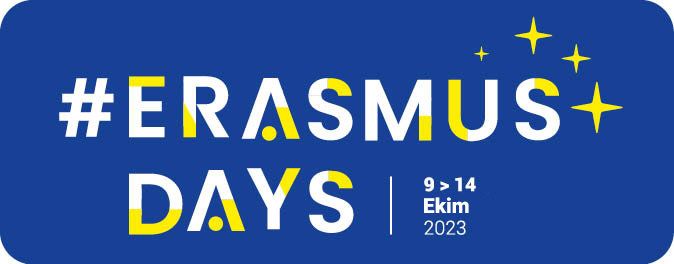 #ErasmusDays; 9-14 Ekim 2023 tarihlerinde tüm dünyayla aynı anda Türkiye’de de kutlanacak.Bizler de Of Anadolu İmam Hatip Lisesi, Fen ve Sosyal Bilimler Proje Okulu olarak çeşitli faaliyetlerde bulunacağız. Öncelikle kısa bir bilgilendirme yapalım ve ErasmusDays nedir bakalım.#ErasmusDays Nedir?Avrupa’yı aydınlatmak için 6 gün: #ErasmusDaysBir etkinlik düzenlemek, Erasmus+ deneyimlerini paylaşmak veya projelerini duyurmak için yararlanıcılara eşsiz bir fırsat sunan Erasmus Günleri (#ErasmusDays), Erasmus+ Programı'nın tanınırlığını ve bu programa yönelik projelerin görünürlüğünü artırmak, ilgili projelerin çıktılarının yaygınlaştırılmasını sağlamak ve potansiyel yararlanıcıları Erasmus+'tan yararlanmaya teşvik etmek amacıyla 2018 yılından bu yana ülkemizin de katılımıyla Ekim ayı içerisinde çeşitli etkinliklerle kutlanmaktadır.#ErasmusDays Etkinliklerine Neden Katılacağız?Erasmus Günleri etkinlikleri ile Erasmus+ Programının, Erasmus+ projelerinin ve yararlanıcı hikâyelerinin daha görünür hale gelmesi, her kesimden Erasmus+ yararlanıcısının projelerinin sonuçlarını ve hikâyelerini yerelde paylaşması beklenmektedir. Bu doğrultuda, #ErasmusDays etkinlikleri ile Erasmus+ Programının potansiyel yararlanıcısı olan kamu kurumları, sivil toplum kuruluşları, öğrenciler, gençler gibi tüm hedef gruplarla birlikte deneyim paylaşımlarının yapılması hedeflenmektedir. Kampanya kapsamında proje sahibi her kurum kendi etkinliğini planlayarak, daha önce uygulanmış veya mevcut projelerin yaygınlaştırılmasına yönelik faaliyetler düzenlemektedir.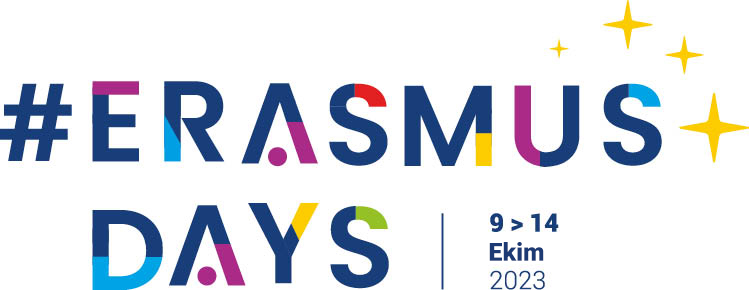 